RW-60壁挂式泥水界面仪产品概述超声波泥水界面仪是利用可靠的超声波回波检测原理，计算超声波返回探头的时间，可以计算出污泥层的高度和厚度。有效的掌握污泥沉淀特性，对污泥的回流量进行精确的控制。让操作人员对优化污泥循环量、补偿废水的日常波动、修正非正常状态值、监测预浓缩池内的分离层做出实时的评价。测量原理超声波泥水界面仪测量是由安装在水中的超声波传感器，向被水下泥表面发射一束超声波脉冲，此脉冲信号遇到泥面后反射回来，能再被传感器接收到；从超声波发射到重新被接收，其时间与传感器到被测物体表面的距离成正比；仪表检测出该时间，并根据当前温度（传感器测量）水下的声速，计算出被测物体表面至传感器的距离（即空间距离），再进一步换算出泥位值。泥位表面的空水下距离W与声波的行程时间T成正比：W=V×T/2（其中V为声波水中速度）。用户自设定探头到池底的高度H，仪表自动将脉冲行程时间T换算成相应的空间距离值W，再计算出H减W的差值即为测量的值L。产品特点免维护、高精度、使用寿命长大电流继电器，支持多路报警输出4-20mA电流输出RS485智能传输信号输出，支持ModBus协议LCD液晶显示窗，外形美观精致，显示信息丰富节省场地、工作可靠高精度自动温度补偿系统；中英文操作界面技术参数变送器技术参数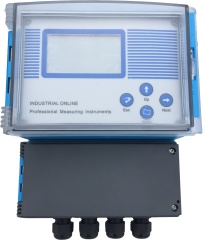 测量范围：0~20m显示方式：LCD液晶显示盲区： 0.25-0.65m分 辨 率：1mm精 确 度：±3%FS重 复 性：±5mm环境温度：-20~60℃相对湿度：（65±20）%模拟输出：4~20mA、负载750Ω报警输出：双路继电器(3路可选)数字输出：RS485供电电源：AC220V±10%或DC24V防护等级：IP65传感器技术参数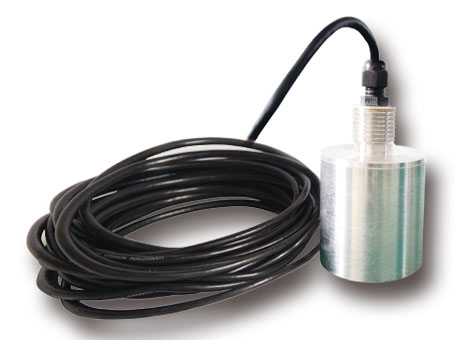 材    质： 不锈钢温度范围： 0-60℃耐    压： ＜0.6MPa安装尺寸： 3/4NPT防护等级： IP68安装方式： 分体式连接电缆：屏蔽线缆10m (分体式标配)